Модуль 3Как рассчитать свою норму калорий? Формула похудения.Дорогие участники командного первенства #ЖивиЛегчесоц!В третьем обучающем модуле мы с Вами поговорим о калориях и формуле похудения.В настоящее время бытует очень стойкий миф о том, что только прием пищи на ночь способствует прибавке веса. Правда же заключается в том, что  не имеет значения, когда Вы едите, имеет значение – сколько Вы едите.Наш обмен веществ – метаболизм устроен таким образом, что мы получаем с пищей вещества, которые относятся к трем группам: белки, жиры, углеводы. Белки состоят из аминокислот, углеводы из сахаров, жиры из карбоновых кислот. Все они имеют большие молекулы, которые в результате химических реакций расщепляются на более мелкие – при этом выделяется энергия (теплота). Все мы знаем слово «калории», кто-то увлеченно их считает, но далеко не все могут с ходу ответить, а что такое калория? Это количество теплоты (энергии), необходимое для нагревания 1 грамма воды на 1 градус Цельсия при стандартном атмосферном давлении. Под калорийностью (или энергетической ценностью) той или иной пищи подразумевается количество энергии, которое получает организм при полном ее усвоении.Как можно запасти энергию в организме? Синтезировать что-то энергоемкое, которое относительно просто синтезируется. Для животных и человека – это жиры. Они выгодны. При распаде 1 грамма жира в организме высвобождается в 2,5 раза больше энергии, чем при распаде белков или углеводов. Жиры синтезируются в организме из жирных кислот при распаде жиров, белков и углеводов. Таким образом, любая избыточная пища в конечном итоге оборачивается жировыми отложениями.Поэтому действует закон: «Съели – потратили – не потратили – отложили в виде жира».Все зависит от того, сколько съели, а не от того когда съели. Не имеет значения, когда Вы едите (поздно вечером), имеет значение – сколько Вы едите. Мы поправляемся не от продуктов, которые едим. Не от сладкого, мучного, жирного, а от лишних калорий, которые содержатся в этих продуктах. Таким образом, становится понятно, почему человеку, решившему избавиться от лишнего веса, нужно считать калории, хотя бы поначалу.  Здоровое и комфортное снижение веса (если вы придерживаетесь правил рационального питания, а не всевозможных диет) возможно, если вы потребляете на 20% калорий меньше, чем расходуете.  А чтобы похудеть правильно, красиво и не сорваться через неделю, необходимо съедать свою норму белков, жиров и углеводов. Тогда результат будет 100%.																Считается, что когда вы поставили цель похудеть, первые 1-2 месяца нужно подсчитывать калории, хотя бы для того, чтобы быть уверенным, что вы на правильном пути, что вы не вредите здоровью и не едите слишком мало.Через 1-2 месяца вы сможете автоматически делать все правильно, вы уже на глаз будете определять свою порцию, как размер, так и состав.Как посчитать калорийность?Самый простой способ – это скачать приложение счетчик калорий в телефон и ввести туда свои данные. (Самые популярные приложения: fatsecret, YAZIO, myfitnesspal  и др.). Но можно и без приложений. НУЖНО СДЕЛАТЬ ВСЕГО ТРИ ШАГАШАГ 1. Считаем калории на основной обмен.Напоминаю, что основной обмен – это количество калорий (энергозатраты) которые сжигает организм в состоянии покоя за сутки.В принципе этот пункт – основной обмен (ОО) – вы можете взять из вашего обследования  - биоимпедансметрия (только берем должное значение!!!)А можете посчитать  по формуле, которой пользуются в работе многие диетологи (расхождение если и будет, то очень незначительное)Для женщин:655+(9,6 Х текущий вес в кг) + (1,8 Х рост в сантиметрах) – (4,7 Х возраст в годах) = получаем показатель основного обмена (ОО)Для мужчин:66,5+(13,7 Х текущий вес в кг) + (5 Х рост в сантиметрах) – (6,8 Х возраст в годах) = получаем показатель основного обмена (ОО)Пример: Женщина, возраст – 37 лет, рост – 156 см, вес 80 кг.Подставляем в формулу:655+(9,6 Х 80)  +  (1,8 Х 156) – ( 4,7 Х 37) = 1530 ккалЭто основной обмен. Меньше этой цифры есть опасно для здоровья!ШАГ 2.  Считаем калории на сохранение текущего весаУмножаем основной обмен (ОО) на коэффициент физической активности (КФА), формула:ОО х КФА = калорийность на сохранение текущего весаКоэффициенты физической активности подставляем из прилагаемой таблицы. Для социальных работников, в основном (если вы профессионально не занимаетесь в спортивной секции) КФА будет составлять 1,38.Коэффициенты физической активности1,2 – нет физической активности, малоподвижный образ жизни1,38 – работа, связанная с ходьбой/стоянием + низкоинтенсивные занятия 1-2 раза в неделю1,55 – интенсивные физические занятия стабильно 3 раза в неделю + активный образ жизни1,73 – занятия спортом ежедневно2,2 – тяжелая физическая работа	Пример: физическая активность на работе умеренная, связана с ходьбой плюс 2 раза в неделю – бассейн.Значит, 1530 ккал (ОО) х 1,38 = 2111 ккал Это получилась суточная калорийность для сохранения текущего веса. При таком потреблении вес будет держаться на уровне 80 кг.ШАГ 3. Считаем калории на снижение весаБезопасная норма калорий для снижения веса, рекомендованная Всемирной организацией здравоохранения  - не более 20%.(ОО х КФА) – 20% (или умножаем на 0,8)Наш пример: 2111 х 0,8 = 1583 ккал.Таким образом, для нашей женщины 37 лет, для правильного и безопасного снижения веса достаточно питаться на 1583 ккал в сутки (с дефицитом 20%).Домашнее задание: посчитать для себя оптимальную суточную калорийность для снижения веса с учетом физической нагрузки!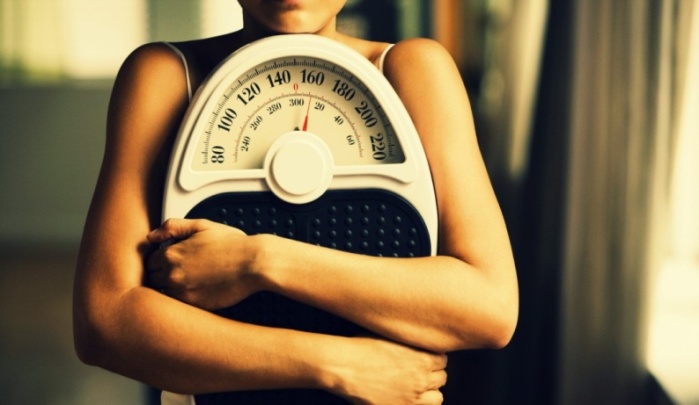 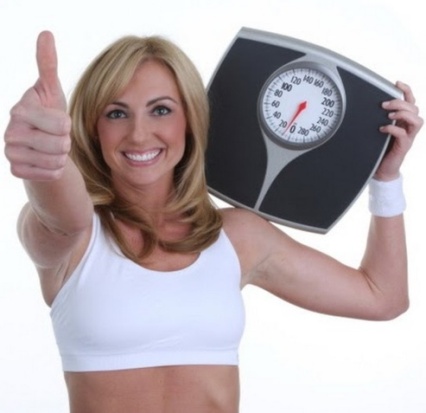 